2022-2023 Catechetical Year At A GlanceSEPTEMBER 2022Tuesday, September 13th  – 6:30 pm. Orientation Meeting in English (Parents Only)Thursday, September 15th – 6:30 pm. Orientation Meeting in Spanish (Parents Only)Saturday, September 17th  – 9:15 am Meet & Greet (Parents & students Saturday session)Tuesday, September 20th  – 4:30 pm & 6:30 pm Meet & Greet (Parents & students Tuesday session)Saturday, September 24th – Classes begin for Saturday SessionTuesday September 27th – Classes begin for Tuesday SessionOCTOBER 2022Tuesday, October 18th – 6:30 pm Parent Faith Formation Meeting (English)Tuesday, October 25th – 6:30 pm Parent Faith Formation Meeting (Spanish)Thursday, October 27th – All Saints Celebration (Parents and Students)NOVEMBER 2022Tuesday, November 15th – 6:30 pm Parent Faith Formation Meeting (English)Sunday, November 20th – Christ the King Eucharistic ProcessionTuesday, November 29th – 6:30 pm Parent Faith Formation Meeting (Spanish)Tuesday, November 22nd  – No Classes, Happy Thanksgiving!Saturday, November 26th – No Classes, Happy Thanksgiving!DECEMBER 2022Tuesday, December 6th – Advent Confessions (for students only during class time)Saturday, December 10th –Advent Confessions (for students only during class time)Thursday, December 15th – Christmas Family Celebration (Parents and Students)December 20th, 24th, 27th, 31.  No Classes, Merry Christmas!JANUARY 2023Saturday, January 3rd  – No Classes, Happy New Year!Saturday, January 7th - Family Mass at 9:00 am. in Church (All Sessions)Tuesday, January 24th – 6:30 pm Parent Faith Formation Meeting (English)Tuesday, January 31st – 6:30 pm Parent Faith Formation Meeting  (Spanish)FEBRUARY 2023Tuesday, February 14th – 6:30 pm Parent Faith Formation Meeting (English)Tuesday, February 28th – 6:30 pm Parent Faith Formation Meeting (Spanish)MARCH 2023Tuesday, March 7th – Lenten Confessions (Students only during class time)Saturday, March 11th – Lenten Confessions (Students only during class time)Saturday, March 18th – No Class Confirmation Masses (Saturday Session only)Tuesday, March 21st – No Class, Spring BreakSaturday, March 25th - No Class, Spring BreakAPRIL 2023Tuesday, April 4th – No Class Holy WeekSaturday, April 8th – No Class Happy EasterSaturday, April 22nd – Saturday Session Last ClassTuesday, April 25th – Tuesday Session Last ClassMAY 2023Tuesday, May 2nd – 4:30 pm Closing Family Mass*Dates and events subject  to change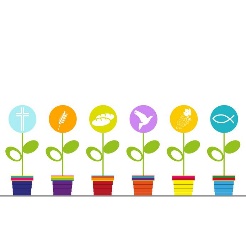 First Communion Key Dates (For 2nd Year Only)Thursday, November 3rd   – First Penance and Reconciliation Parent Meeting in English6:30 pm – Place: Social HallThursday, November 10th  – First Penance and Reconciliation Parent Meeting in Spanish6:30 pm -  Place: Social HallSunday, November 13th –Blessing of the First Communion Candidates9:30 am Mass, ChurchMonday, January 30th  – Celebration of the sacrament of First Reconciliation4:30 pm – ChurchWednesday, February 1st  – Celebration of the sacrament of First Reconciliation4:30 pm – ChurchThursday, February 9th   – First Holy Communion Parent Meeting in English6:30 pm – Social HallThursday, February 16th   – First Holy Communion Parent Meeting in Spanish6:30 pm – Social HallSaturday, February 25th  – First Holy Communion Retreat Group #110:00 am to 2:00 pm – Social HallSaturday, March 4th   – First Holy Communion Retreat Group #210:00 am to 2:00 pm – Social HallWednesday, April 26th   – First Holy Communion Rehearsal  Group #14:30 pm – ChurchThursday, April 27th    – First Holy Communion Rehearsal Group #24:30 pm – ChurchSaturday, April 29th   – First Holy Communion Masses 11:00 am and 1:30 pm Masses – ChurchThursday, May 4th   – First Holy Communion Rehearsal Group #34:30 pm – ChurchSaturday, May 6th    – First Holy Communion Mass 1:30 pm Mass – ChurchSunday, May 7th – May Crowning9:30 am – Church*Dates for the First Reconciliation, retreat, rehearsal, and First Communion Masses will be assigned later. 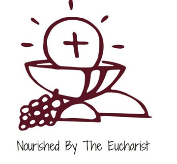 Confirmation Key Dates (For 2nd Year Only)Thursday, October 13th   – Confirmation Parent Meeting in English6:30 pm -  Place: Social HallThursday, October 20th   – Confirmation Parent Meeting in Spanish6:30 pm  -  Place: Social HallSunday, October 30th   – Blessing of the Confirmation Candidates5:30 pm Mass Place: ChurchThursday, January 19th  – Sponsor Meeting in English6:30 pm – Social HallThursday, January 26th  – Sponsor Meeting in English6:30 pm – Social HallSaturday, January 21st   – Confirmation Retreat Middle School10:00 am to 2:00 pm – Social HallThursday, January 26th  – Sponsor Meeting in Spanish6:30 pm – Social HallSaturday, January 28th  – Confirmation Retreat High School10:00 am to 2:00 pm Social HallMonday, March 13th  – Confirmation Rehearsal Group #14:30 pm ChurchWednesday, March 15th  – Confirmation Rehearsal  Group #24:30 pm ChurchThursday, March 16th   – Confirmation Rehearsal Group #34:30 pm ChurchFriday, March 17th  – Confirmation Mass7:30 pm Church Group #1Saturday, March 18th   – Confirmation Masses11:00 am Group #2 and 1:30 pm Church Group #3*Dates for the retreat, rehearsal and Confirmation Masses will be assigned later. 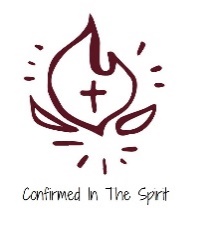 